小升初口奥试题（十三）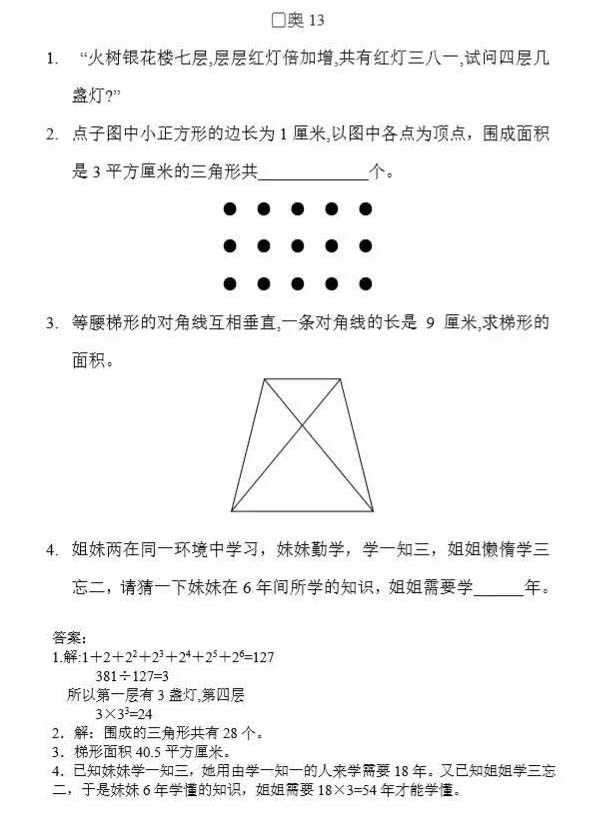 